15.05.2020 r. piątekDzień dobry!	Kochani to ostatni w tym tygodniu dzień nauki i spędzania czasu w "wirtualnej" świetlicy. Ponieważ ciężko cały tydzień pracowaliście chcemy Wam zaproponować bajkę muzyczną 
pt. "Wiosna radosna". Zrelaksujcie się podczas słuchania, to łatwe i przyjemne. Wsłuchajcie się kto szukał wiosny i czy ją znalazł?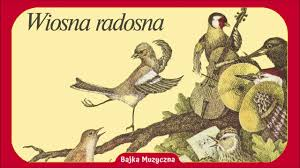 Zapraszamy do wysłuchania - https://www.youtube.com/watch?v=YsL9o2VD8h0Jeśli ktoś lubi słuchać i malować to zapraszamy do pokolorowania kolorowanki, którą zamieszczamy na kolejnej stronie.Dbajcie o siebie i spędzajcie miło czas, wspólnie z  Waszymi bliskimi.😊😊😊Zespół nauczycieli świetlicy szkolnej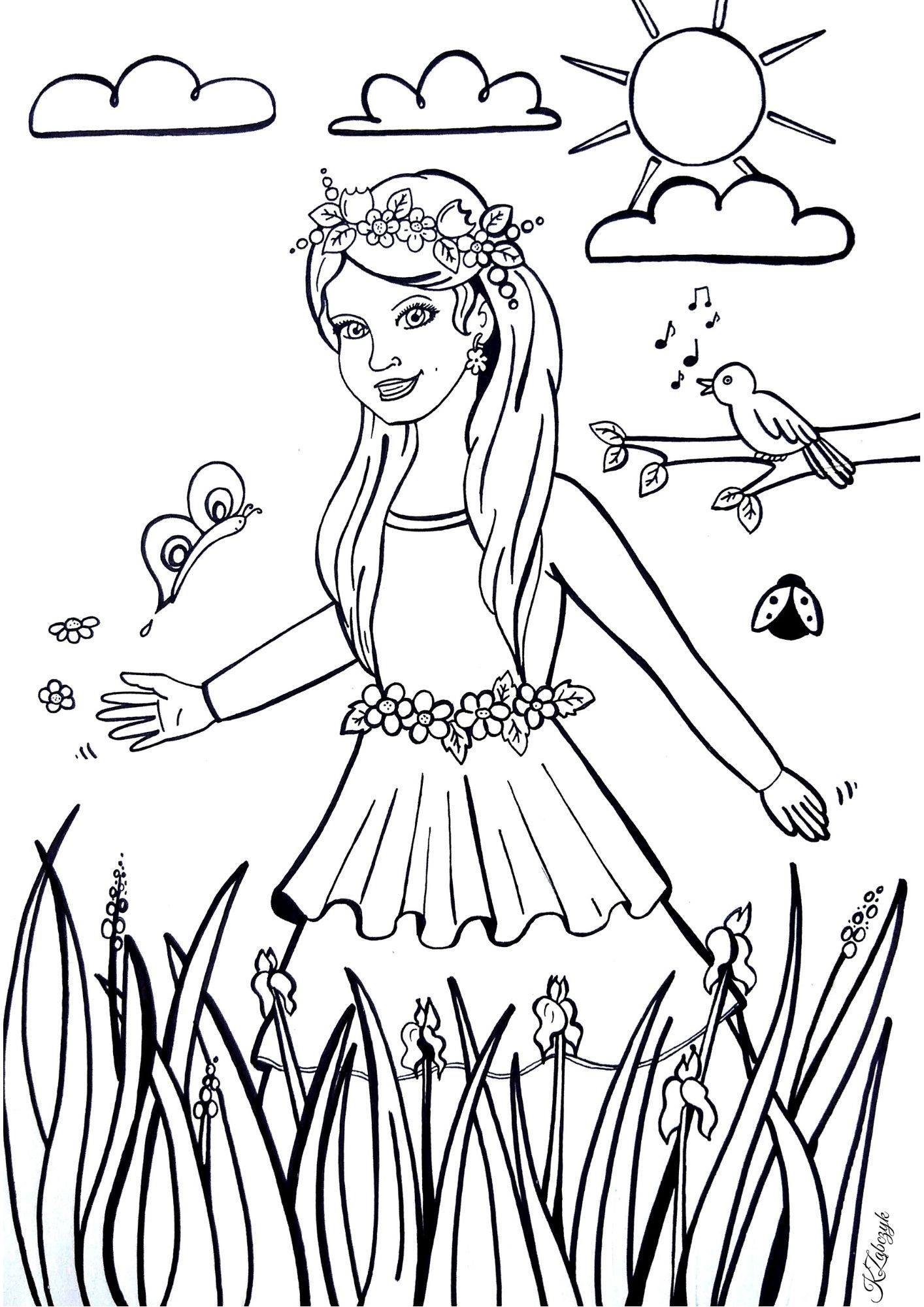 